В столице завершился IX Чемпионат г. Москвы по пожарно-спасательному спорту среди представителей добровольной пожарной охраны и соревнования по боевому развертыванию расчетов поливомоечных машин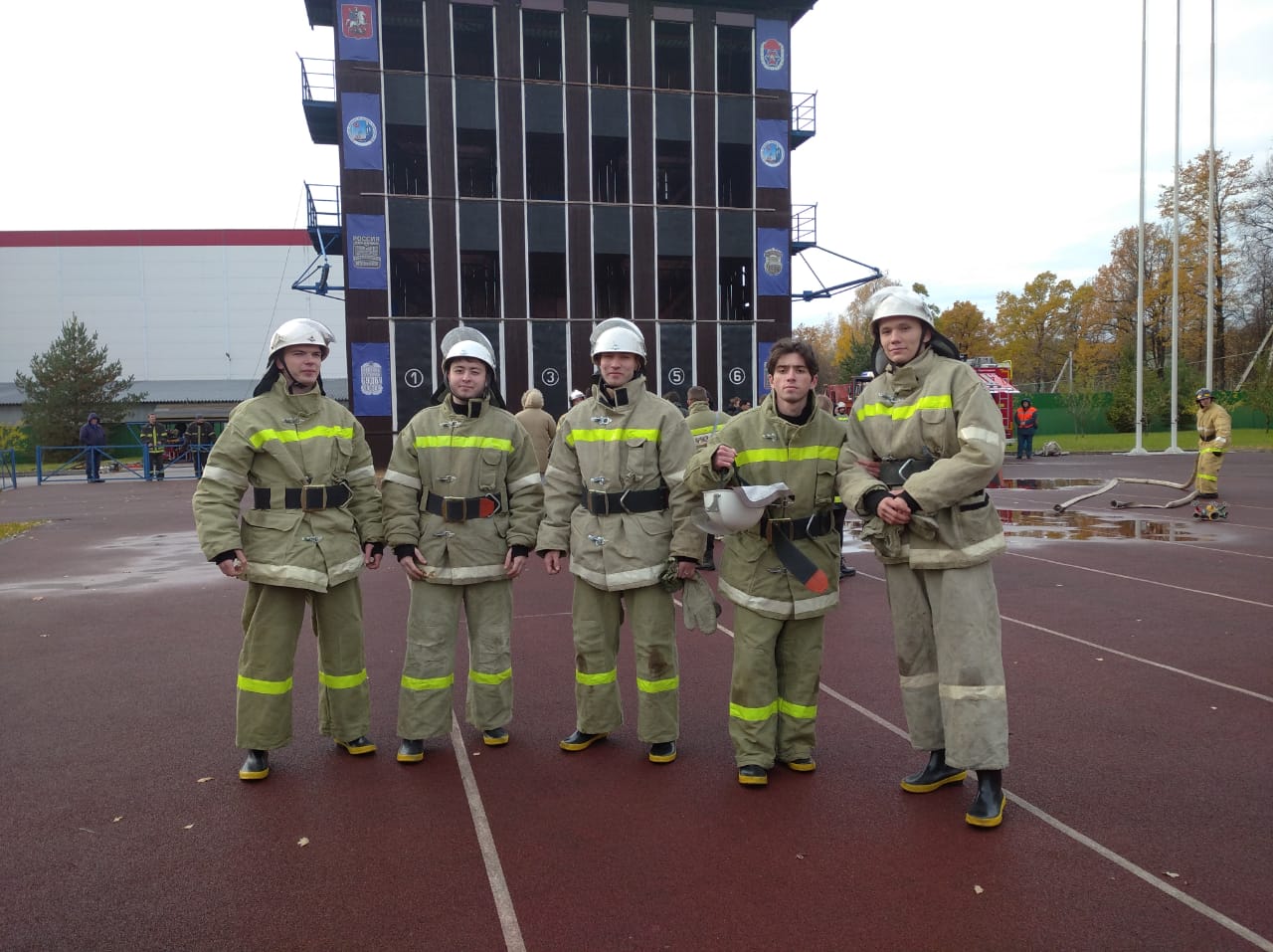 14 по 15 октября 2021 года на базе учебно – тренировочного полигона в Апаринках прошел IX Чемпионат г. Москвы по пожарно-спасательному спорту среди представителей добровольной пожарной охраны и соревнования по боевому развертыванию расчетов поливомоечных машин.Открывая соревнования исполняющий обязанности начальника столичного главка МЧС России полковник внутренней службы Андрей Мищенко подчеркнул значимость вклада добровольцев-пожарных в области обеспечения пожарной безопасности столицы. «Добровольные пожарные выезжают на происшествия и оказывают помощь людям, осуществляют дежурство на массовых мероприятиях, молодежных форумах, в местах отдыха москвичей и гостей столицы. Кроме того, добровольцы проводят обширную работу в области формирования культуры безопасности жизнедеятельности. На их счету тысяч профилактических мероприятий на противопожарную тематику среди населения, – отметил Андрей Николаевич. – Своим примером вы привлекаете в свои ряды людей к борьбе со стихией. Поздравляю с началом Чемпионата, желаю честной и бескомпромиссной борьбы».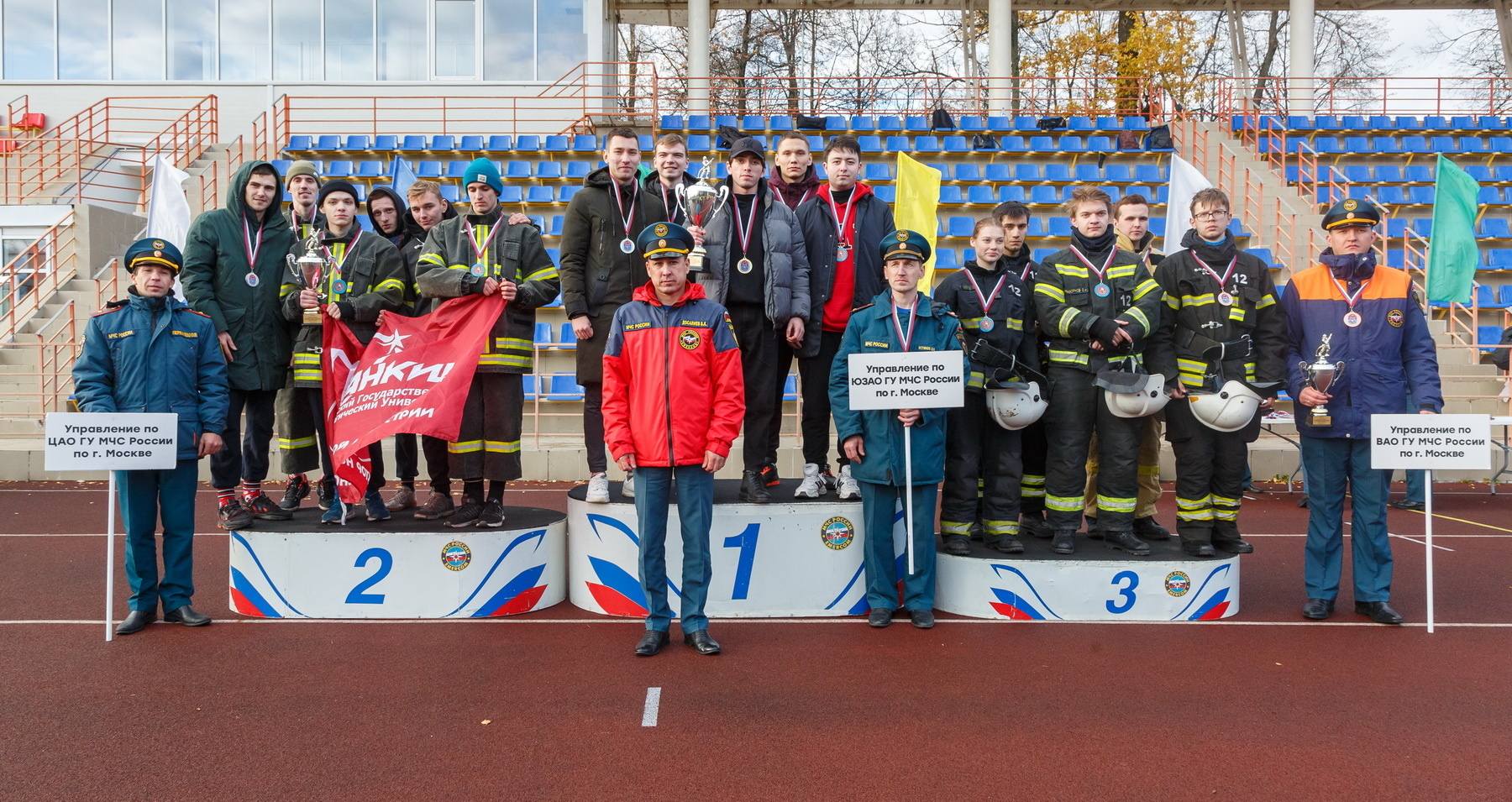 В течение двух дней 12 команд, представляющих общественные объединения пожарной охраны Москвы, продемонстрировали свое мастерство в таких дисциплинах, как пожарная эстафета, боевое развёртывание и проведение аварийно-спасательных работ. Каждый этап соревнований при прохождении требовал слаженной командной работы.Целью соревнований является повышение взаимодействия между профессиональными и добровольными пожарными, проработка приемов применения на практике основных первичных средств пожаротушения и усовершенствование «боевых» навыков. Кроме того, соревнования в рамках Чемпионата стали отличной площадкой для общения и обмена опытом.Поздравляя победителей заместитель начальника ГУ МЧС России по г. Москве полковник Василий Досалиев подчеркнул: «Чтобы эффективно бороться с огненной стихией, необходимо обладать знаниями и определенными навыкам. Соревнования показали, что рядом с профессиональными пожарными есть неравнодушные люди, которые способны в любое время и в любой ситуации прийти на помощь терпящему бедствие. Поздравляю победителей и участников!».По итогам Чемпионата в 1 возрастной группе победу одержала добровольная пожарная дружина студгородка НИТУ «МИСиС», представлявшая юго-западный округ. Второе место заняла добровольная дружина МГТУ СТАНКИН центрального округа, замкнули тройку лидеров представители восточного округа добровольная дружина Московского Политеха.Во второй возрастной группе призовые места распределились следующим образом:1 место – Добровольная пожарная дружина Электродепо «Планерное» Московского метрополитена;2 место – Добровольная пожарная дружина МГТУ СТАНКИН;3 место – Добровольная пожарная дружина филиала Зеленоградский автокомбинат ГУП «Мосгортранс».В соревнованиях по боевому развертыванию среди расчётов поливомоечных машин победу одержала команда ГБУ «Автомобильные дороги ЗелАО», второе место заняла команда ГБУ «Жилищник района Новокосино» и третье место команда ГБУ «Автомобильные дороги г. Москвы».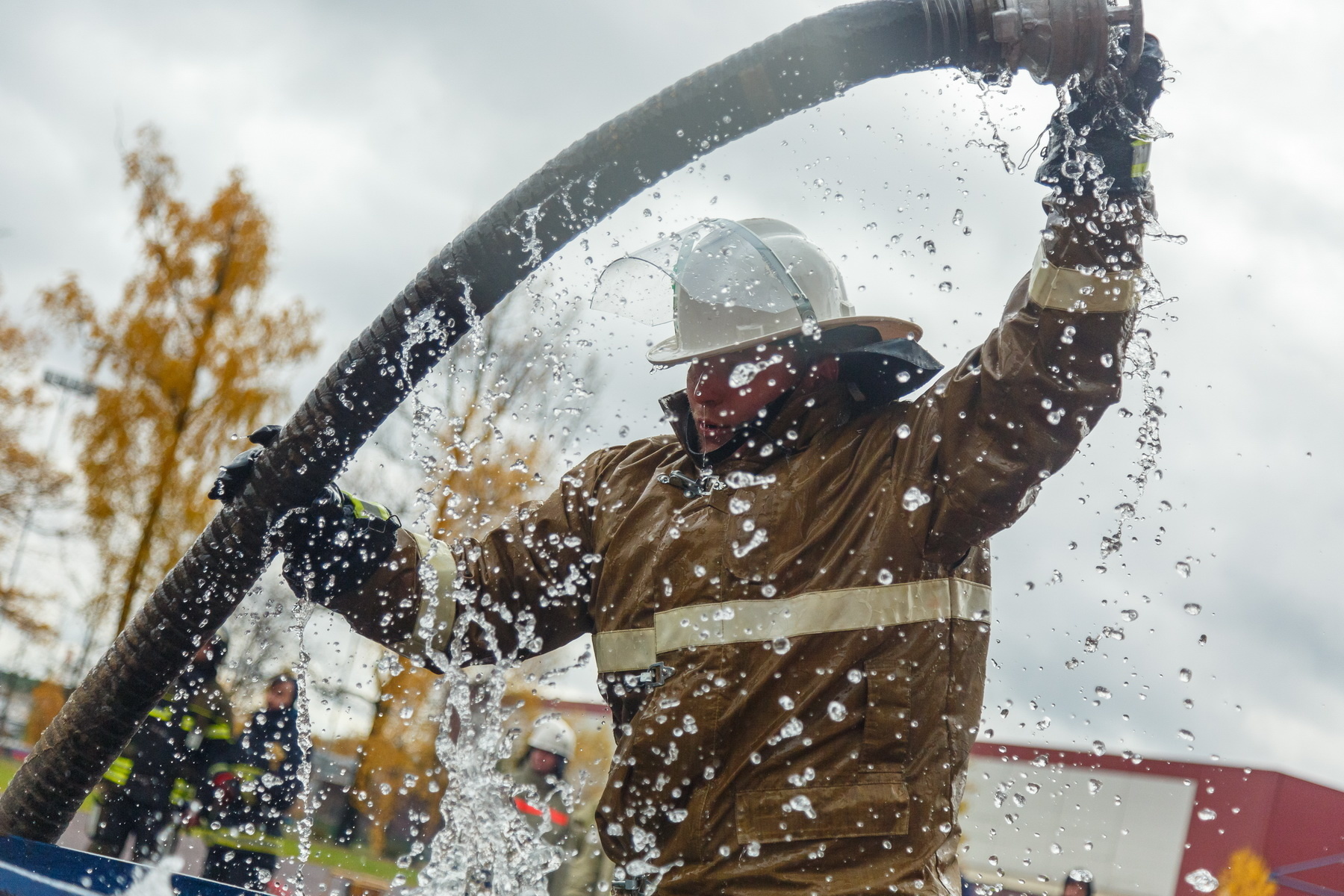 